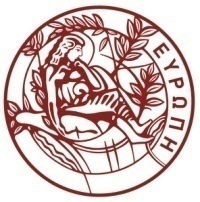 ΠΡΟΣΚΛΗΣΗ ΕΚΔΗΛΩΣΗΣ ΕΝΔΙΑΦΕΡΟΝΤΟΣΤο Τμήμα Προμηθειών του Πανεπιστημίου Κρήτης, πρόκειται να προβεί με τη διαδικασία της απευθείας ανάθεσης, στην ανάθεση του έργου της απεντόμωσης και μυοκτονίας όλων των κτηριακών εγκαταστάσεων του Πανεπιστημίου Κρήτης στο Ηράκλειο  για ένα έτος, με συνολικό προϋπολογισμό  δαπάνης 10.000,00€ συμπεριλαμβανομένου ΦΠΑ 24%.Η δαπάνη θα βαρύνει τις πιστώσεις του Τακτικού Προϋπολογισμού του Ιδρύματος οικον. έτους 2019 στον ΚAE 0899 (Γενικές δαπάνες) του εκτελούμενου προϋπολογισμού, ΑΑΥ 7291 αρ.πρωτ. 8174/26-06-2019 με ΑΔΑ ΨΟΣΜ469Β7Γ-6Θ0 και εγκεκριμένο αίτημα με ΑΔΑΜ: 19REQ005170751.Η ανάθεση θα γίνει στην εταιρεία με την πλέον συμφέρουσα  από οικονομική άποψη προσφορά, βάσει της τιμής .Οι ενδιαφερόμενοι  μπορούν να υποβάλλουν οικονομική προσφορά για το σύνολο των κτιριακών εγκαταστάσεων ή για ένα μέρος αυτών.  Ο οικονομικός φορέας ο οποίος θα επιλεγεί να  του ανατεθεί η σύμβαση είναι υποχρεωμένος μετά από αίτημα της Αναθέτουσας Αρχής, να προσκομίσει προς απόδειξη της μη συνδρομής των λόγων αποκλεισμού από διαδικασίες σύναψης δημοσίων συμβάσεων των παρ.1 και 2 του άρθρου 73 του Ν.4412/2016, τα παρακάτω δικαιολογητικά:α. Απόσπασμα ποινικού μητρώου (Η υποχρέωση αφορά ιδίως: αα) στις περιπτώσεις εταιρειών περιορισμένης ευθύνης (Ε.Π.Ε.) και προσωπικών εταιρειών (Ο.Ε. και Ε.Ε.), τους διαχειριστές, ββ) στις περιπτώσεις ανωνύμων εταιρειών (Α.Ε.), τον Διευθύνοντα Σύμβουλο, καθώς και όλα τα μέλη του Διοικητικού Συμβουλίου), ή εναλλακτικά υπεύθυνη δήλωση που να δηλώνεται ότι δεν συντρέχουν οι λόγοι αποκλεισμού της  παρ. 1, του άρθρου 73 του Ν.4412 (εκ μέρους του οικονομικού φορέα σε περίπτωση φυσικού προσώπου ή σε περίπτωση νομικού προσώπου την υποβολή αυτής εκ μέρους του νομίμου εκπροσώπου).β.  Φορολογική ενημερότηταγ.  Ασφαλιστική ενημερότητα (άρθρο 80 παρ.2 του Ν.4412/2016)Γενικές πληροφορίες μπορούν να παίρνουν οι ενδιαφερόμενοι όλες τις εργάσιμες ημέρες και ώρες των Δημοσίων Υπηρεσιών από τα γραφεία του Τμήματος Προμηθειών – Κτήριο Διοίκησης - του Π.Κ στις Βούτες και στο τηλ. 2810393137 (κ. Π. Σαλεμή). Τεχνικές Πληροφορίες : κ. Χαρ. Κυριακάκης, τηλ. 2810393127 – email kyriakakis@tec.uoc.gr .Προσφορές θα γίνονται δεκτές από τους ενδιαφερόμενους μέχρι και τηνΠέμπτη 04 Ιουλίου 2019 και ώρα 13:30,στο Τμήμα Προμηθειών της Υποδ/νσης Οικονομικής Διαχείρισης του Πανεπιστημίου Κρήτης στις Βούτες Ηρακλείου,  κτήριο Διοίκησης Ι, γραφείο 109.  Οι προσφορές πρέπει να είναι σφραγισμένες και θα αποσφραγιστούν την ίδια ημέρα (04/07/2019) και ώρα 13:45.Ο ΑντιπρύτανηςΟικονομικού ΠρογραμματισμούΥποδομών & ΑνάπτυξηςΠαναγιώτης ΤσακαλίδηςΤΕΧΝΙΚΗ  ΠΕΡΙΓΡΑΦΗ Για την Απεντόμωση και τη Μυοκτονία σε όλες τις Κτιριακές Εγκαταστάσεις του Παν. Κρήτης στο Ηράκλειο για ένα έτοςΠροϋπολογισμός Δαπάνης 10.000,00 €, (συμπεριλαμβανομένου του Φ.Π.Α.)Οι επεμβάσεις  απεντόμωσης και μυοκτονίας, όπου δεν αναφέρεται διαφορετικά, θα εκτελεσθούν τουλάχιστον εννέα (9) φορές στη διάρκεια του έτους  και -κατά προτίμηση- στους μήνες  2ο, 4ο, 5ο, 6ο, 7ο, 8ο, 9ο, 10ο, και 12ο. Ειδικά για τους εσωτερικούς χώρους του Μουσείου Φυσικής Ιστορίας Κρήτης (Μ.Φ.Ι.Κ.) θα γίνεται  συνεννόηση για την κάθε επέμβαση με τον (την) υπεύθυνο(-η) που θα ορίσει το Μ.Φ.Ι.Κ. Η πληρωμή στον ανάδοχο, μπορεί να γίνει και τμηματικά, πάντοτε μετά την εκτέλεση της αντίστοιχης εργασίας και τη βεβαίωση της αρμόδιας επιτροπής που θα ορισθεί από το Π.Κ ότι οι εργασίες που έχουν ανατεθεί εκτελέστηκαν καλώς. Η 1η πληρωμή μπορεί να γίνει μετά τις πρώτες 45 ημέρες και μετά την παράδοση της καταγραφής των πρώτων αποτελεσμάτων και για ποσό έως το 45% του συνολικού ανταλλάγματος. Η 2η πληρωμή μπορεί να γίνει μετά την πάροδο του 1ου εξαμήνου για ποσό έως το 25%, ενώ η 3η μετά τη λήξη της σύμβασης για το υπόλοιπο ποσό.1. ΜυοκτονίαΟι εργασίες μυοκτονίας αφορούν στη μείωση και στον έλεγχο του αριθμού των τρωκτικών και στόχο τη διατήρηση της υγιεινής και τη προστασία των πολιτών καθώς τα τρωκτικά  είναι φορείς ασθενειών που μεταδίδονται στον άνθρωπο.Κατά την μυοκτονία θα χρησιμοποιηθούν ετοιμόχρηστα  αντιπηκτικά σκευάσματα στη μορφή δολωμάτων κέρινων κύβων με τρύπα, λόγω της ανθεκτικότητας τους στο υγρό περιβάλλον (φρεάτια, υπόνομοι, ακάλυπτοι χώροι κλπ ). Τα αντιπηκτικά τρωκτικοκτόνα έχουν βραδεία αθροιστική δράση, με αποτέλεσμα να μη δημιουργείται διστακτικότητα, να μην είναι αναγκαία η προδόλωση, να υπάρχει επάρκεια χρόνου για παροχή αντιδότου (βιταμίνη Κ1) και τέλος να υπάρχει μικρότερος κίνδυνος για ζώα μη στόχους.Οι δραστικές αυτές ουσίες να είναι πιστοποιημένες, δηλαδή να φέρουν έγκριση κυκλοφορίας από το Υπουργείο Αγροτικής Ανάπτυξης και Τροφίμων  για την Ελληνική αγορά, να κυκλοφορούν σε χώρες της Ε.Ε και να συνοδεύονται από τα δελτία ασφαλείας των προϊόντων της παρασκευάστριας εταιρείας στην Ελληνική γλώσσα. Τα δολώματα θα τοποθετηθούν μέσα σε δολωματικούς σταθμούς όπου αφενός τα τρωκτικά  αισθάνονται ασφάλεια για να τραφούν  αφετέρου για να προστατευθούν τα δολώματα από τυχαία επαφή, τις καιρικές συνθήκες και τα ζώα. Τονίζουμε ότι με την πρώτη επέμβαση του ανάδοχου θα αφαιρεθούν τα ήδη υπάρχοντα δολώματα, θα παραδοθούν στην Τεχνική Υπηρεσία και στη συνέχεια θα τοποθετηθούν νέα μέσα στους δολωματικούς σταθμούς. Επίσης, με την πρώτη επέμβαση, θα γίνει αντικατάσταση όσων από τους δολωματικούς σταθμούς είναι εμφανώς φθαρμένοι και δεν μπορούν να χρησιμοποιηθούν ξανά (Ο μέγιστος αριθμός αντικαταστάσεων θα είναι <50).  Ο κάθε δολωματικός σταθμός θα είναι δολωμένος με τουλάχιστον 2 κηρώδη τεμάχια των 15 gr, με δυνατότητα εύκολης επαναδόλωσης. Στους χώρους των κτηρίων του Πανεπιστημίου Κρήτης στο Ηράκλειο υπάρχουν επτακόσια σαράντα ένα (741) τεμάχια  δολωματικών σταθμών. Μια ενδεικτική εικόνα δολωματικού σταθμού είναι η παρακάτω:  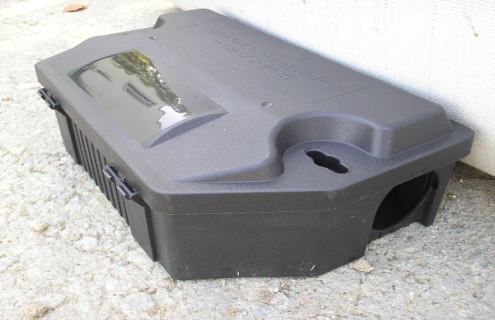 Ιδιαίτερη προσοχή θα πρέπει να δοθεί ώστε να μην τοποθετούνται ελεύθερα δολώματα παρά μόνο με χρήση ειδικού δολωματικού σταθμού όπως περιγράφεται παραπάνω. Εξαιρούνται χώροι απόλυτα προστατευμένοι (φρεάτια) στους οποίους τα δολώματα θα είναι  έτσι στερεωμένα  ώστε να μην  μπορούν να μετακινηθούν από τα τρωκτικά. Στα φρεάτια η ποσότητα των δολωμάτων που θα χρησιμοποιηθεί κατά την μυοκτονία, είναι 2 κύβοι δόλωσης των 15 γραμμαρίων ανά φρεάτιο. Τα δολώματα θα δένονται με σύρμα  από την ειδική τρύπα και θα στερεώνονται στη στεφάνη του φρεατίου. Κάθε φρεάτιο στην ουσία παίζει ρόλο δολωματικού σταθμού. Στο  διάστημα που ορίζεται θα πρέπει να επιθεωρούνται οι θέσεις δόλωσης και να συμπληρώνονται άμεσα οι κύβοι. Σε κάθε περίπτωση θα πρέπει να αντικαθίστανται τουλάχιστον κάθε δεύτερο μήνα (2ο, 4ο, 6ο, 8ο, 10ο & 12ο )Ο ανάδοχος υποχρεούται να παραδώσει κάτοψη των χώρων του Πανεπιστημίου Κρήτης στο Ηράκλειο, όπου θα αποτυπώνονται αριθμημένες οι θέσεις των σταθμών μυοκτονίας (υπάρχοντες και νέοι). Μετά από κάθε εφαρμογή μυοκτονίας, θα πρέπει να ενημερώνει εγγράφως το Πανεπιστήμιο για τις παρατηρούμενες καταναλώσεις ανά δολωματικό σταθμό. 2. ΑπεντόμωσηΟι εργασίες απεντόμωσης στοχεύουν στο να μειώσουν τον πληθυσμό των επιβλαβών εντόμων υγειονομικής σημασίας (μύγας, κουνουπιού, κατσαρίδας, μυρμηγκιού, αράχνης και άλλων) στα σημεία που αποτελούν σημαντικές εστίες μόλυνσης, όπου βρίσκονται, προκαλώντας όχληση  και απειλή για τη δημόσια υγεία.Οι δραστικές ουσίες θα πρέπει να έχουν έγκριση κυκλοφορίας από το Υπουργείο Αγροτικής Ανάπτυξης για την Ελληνική αγορά, να κυκλοφορούν σε χώρες της Ε.Ε., να συνοδεύονται από τα δελτία ασφαλείας των προϊόντων της παρασκευάστριας εταιρείας στην Ελληνική γλώσσα. Θα πρέπει να ανήκουν στη κατηγορία των πυρεθρινοειδών ή των καρβαμιδικών.Προσοχή: Ψεκάζουμε μόνο στις επιφάνειες και ποτέ στον αέρα. Ο ψεκασμός γίνεται από απόσταση 20-30 εκατοστά από τις επιφάνειες μέχρι αυτές να διαβραχούν καλά χωρίς όμως να στάζουν σταγόνες. Η παρασκευή του ψεκαστικού διαλύματος θα γίνεται σύμφωνα με τις οδηγίες χρήσης του προϊόντος όπως αυτές αναγράφονται στην ετικέτα του φαρμάκου.Στους χώρους που θα πρέπει να γίνει απεντόμωση, ο ψεκασμός θα αρχίσει από τα υπόγεια, τα λεβητοστάσια, τους διαδρόμους, τα κυλικεία, τις τουαλέτες, κλπ. Θα ανοιχθούν και θα ψεκασθούν όλα τα φρεάτια λυμάτων, τα οποία θα υποδειχθούν από την Τεχνική Υπηρεσία, καθώς και όποιος άλλος κλειστός χώρος μπορεί να αποτελεί εστία εντόμων θα γίνει ψεκασμός υψηλής πίεσης.Κατά την απεντόμωση στα κτήρια, θα  γίνει ψεκασμός χαμηλής πίεσης, θα χρησιμοποιηθεί 1 lit διαλύματος / 20 M2 σε επιλεγμένα σημεία (γωνίες, σοβατεπί, σημεία με υγρασία, κούφια σημεία, κλιμακοστάσια, τουαλέτες, κρυφά σημεία που μπορεί να φωλιάζουν έντομα κλπ). Σε φρεάτια και υπονόμους καθώς και σε υπόγεια και λεβητοστάσια θα γίνει ψεκασμός υψηλής πίεσης.2α. Καταπολέμηση Κουνουπιών Οι εργασίες καταπολέμησης των κουνουπιών αφορούν στην προσπάθεια μείωσης του πληθυσμού των κουνουπιών.Τα κουνούπια (ως διαβιβαστές) αποτελούν ένα σοβαρό παράγοντα κινδύνου για την εξάπλωση ασθενειών, ενώ εξίσου δυσμενείς είναι οι επιπτώσεις στην οικονομία και την ποιότητα ζωής. Σήμερα με δεδομένη την επανεμφάνιση μολυσματικών νοσημάτων, επιβλήθηκε ο επαναπροσδιορισμός του προβλήματος των κουνουπιών και των έργων καταπολέμησής τους κυρίως από την οπτική του εν δυνάμει κινδύνου της Δημόσιας Υγείας και αφετέρου για την όχληση που προκαλούν.Η καταπολέμησή τους γίνεται σε δυο φάσεις (προνυμφοκτονία και καταπολέμηση τελείων) μέσω ελέγχου του πληθυσμού τους. Πρέπει να δοθεί έμφαση στις εστίες δραστηριοποίησης και αναπαραγωγής τους και ιδιαίτερα στα σημεία αποχέτευσης, Βιολογικού Σταθμού Επεξεργασίας Λυμάτων, φρεάτια όμβριων και γενικά σε στάσιμα νερά ανεξάρτητα εάν βρίσκονται εντός ή εκτός από την περίμετρο των προστατευόμενων χώρων. Η καταπολέμηση γίνεται με εφαρμογή προνυμφοκτόνων (κυρίως) ή εντομοκτόνων. Η μέθοδος καταπολέμησης που παρουσιάζει τη μέγιστη αποτελεσματικότητα και περιβαλλοντική συμβατότητα είναι η προνυμφοκτονία, δηλαδή η αντιμετώπιση με επιλεκτικές εφαρμογές σε υδάτινες επιφάνειες – εστίες  αναπαραγωγής με κατάλληλα προνυμφοκτόνα σκευάσματα. Η χρήση κάθε εγκεκριμένου σκευάσματος πρέπει να γίνεται ακολουθώντας πιστά την ετικέτα του και το έντυπο με τις οδηγίες ασφαλούς και ορθής χρήσης του, ώστε να διασφαλίζεται η αποτελεσματικότητά του αλλά και η ασφάλεια για τον χρήστη, τη δημόσια υγεία και το περιβάλλον. 2β.  Καταπολέμηση ΜυγώνΕφαρμόζονται ψεκασμοί  τις περιόδους έξαρσης του προβλήματος, κυρίως τους καλοκαιρινούς και φθινοπωρινούς μήνες, και έχουν ως στόχο τον περιορισμό του πληθυσμού. Με ψεκαστήρα χαμηλής προπίεσης γίνονται απευθείας ψεκασμοί των εξωτερικών τοίχων, κάδων σκουπιδιών και άλλων επιφανειών όπου τα ενήλικα έντομα αναπαύονται, αναζητούν την τροφή τους ή παραμένουν κατά τη διάρκεια της νύχτας.Για μεγαλύτερη αποτελεσματικότητα οι ψεκασμοί θα πρέπει να επαναλαμβάνονται κάθε 1,5 – 2 μήνες. Σε ειδικές περιπτώσεις (π.χ. στάβλοι ζώων, χώροι βιολογικών καθαρισμών) ή σε περιόδους έντονης βροχόπτωσης, όπου το φάρμακο ξεπλένεται από τη βροχή, οι επαναλήψεις θα πρέπει να είναι συχνότερες.Στους εσωτερικούς χώρους, όπου υπάρχει πρόβλημα με τη μύγα, οι ψεκασμοί συνιστώνται μόνο στην περίπτωση της μύγας των φρεατίων, με απευθείας ψεκασμό στα φρεάτια και στα σιφώνια. Στις περιπτώσεις που το πρόβλημα προέρχεται από την οικιακή μύγα ή τη δροσόφιλα εφαρμόζεται επίχρισμα του εντομοκτόνου με πινέλο σε κρυφά σημεία του χώρου ή πάνω σε χαρτόνι το οποίο επίσης τοποθετείται σε μη ορατά και δύσκολα προσβάσιμα σημεία. Τα σκευάσματα που χρησιμοποιούνται για την καταπολέμηση των ενήλικων εντόμων είναι πυρεθροειδή, πυρεθρίνες και νεονικοτινοειδή. Όλα τα σκευάσματα είναι άοσμα, φιλικά προς το περιβάλλον, δε λερώνουν και δε διαβρώνουν τις επιφάνειες και έχουν έγκριση από το ΥΠΑΑΤ. Είναι εντομοκτόνα επαφής – στομάχου, προκαλούν στο έντομο παράλυση, λήθαργο και θάνατο. Έχουν υπολειμματική δράση και η διάρκεια δράσης τους εξαρτάται από τις καιρικές συνθήκες και το είδος της επιφάνειας που ψεκάσθηκε.2γ. Έρποντα Έντομα Η καταπολέμηση γίνεται με υπολειμματικούς ψεκασμούς σε φρεάτια – σχάρες, υπόγειους και αποθηκευτικούς χώρους, σημεία με υγρασία και σε εισόδους κτιρίων και με δίκτυο μη τοξικών παγίδων σύλληψης εντός των κτιριακών εγκαταστάσεων.Η καταπολέμηση των κατσαρίδων  με χρήση δολωμάτων εντομοκτόνων τύπου gel. Η καταπολέμηση των μυρμηγκιών με χρήση δολοματικών gel για μυρμήγκια.2δ. Ξυλοφάγα ΈντομαΣαράκι αποκαλούμε μια ομάδα ξυλοφάγων εντόμων που ανήκουν στην τάξη των κολεοπτέρων (Coleoptera) και αποτελούν τον εχθρό των ακατέργαστων και κατεργασμένων ξύλων. Όλα τα σαράκια προσβάλουν μαλακά και σκληρά ξύλα προκαλώντας οπές οβάλ ή στρογγυλές διαμέτρου από 0,3 έως 13 χιλιοστών. Αντιλαμβανόμαστε την παρουσία τους όταν η ζημιά έχει προχωρήσει. Στο ξύλινο πάτωμα του γυμναστηρίου, ανεξάρτητα από εμφάνιση ή όχι  ζημιάς, η καταπολέμηση θα γίνει σε τουλάχιστον δύο εφαρμογές (επαναλήψεις) με κατάλληλο ψεκαστικό και εντομοκτόνο. 2ε. Κοριοί Για την αντιμετώπιση των κοριών σε εσωτερικούς χώρους θα πρέπει να ακολουθήσουμε  ειδική τεχνική ολοκληρωμένης διαχείρισης επιβλαβών οργανισμών (Θα εφαρμοστεί όπου και όταν απαιτηθεί) και αυτή περιλαμβάνει:Α) αφαίρεση υφασμάτινων αντικειμένωνΒ) Αφαίρεση επίπλων Γ) Θέρμανση του χώρου Δ) Σκούπισμα με ηλεκτρική σκούπα Ε) Καθολικός ψεκασμός Γενικά:Οι εφαρμογές θα πραγματοποιούνται με την επίβλεψη του αρμόδιου επιστήμονα του αναδόχου και των αρμόδιων επιτροπών παραλαβής υλικών και βεβαίωσης εκτέλεσης εργασιών των Τμημάτων του Πανεπιστημίου Κρήτης στο Ηράκλειο. Ο ανάδοχος υποχρεούται να ανταποκρίνεται άμεσα σε κάθε κλήση του Πανεπιστημίου για την επίλυση του όποιου τακτικού ή έκτακτου προβλήματος παρουσίας ζώντων ή νεκρών παρασίτων προκύπτει. Να γνωστοποιήσει τον τρόπο κλήσης (τηλέφωνο, fax, e-mail). Ο ανάδοχος υποχρεούται να χρησιμοποιεί αποκλειστικά σκευάσματα εγκεκριμένα από το Υπουργείο Γεωργίας, άδειες των οποίων θα πρέπει να καταθέτει στο Πανεπιστήμιο πριν την εφαρμογή τους. Ο ανάδοχος υποχρεούται να παραδίδει μετά από κάθε επέμβαση, εκθέσεις πεπραγμένων, πρωτόκολλα παρακολούθησης δολωματικών σταθμών και παγίδων σύλληψης ερπόντων εντόμων, καθώς και κατόψεις των δικτύων παρακολούθησης με επισήμανση των θέσεων προσβολής ανά έλεγχο. Οι κατόψεις του δικτύου παρακολούθησης, οι εκθέσεις πεπραγμένων, τα αρχεία παρακολούθησης των σταθμών μυοκτονίας και εντομοκτονίας, οι άδειες σκευασμάτων, τα πιστοποιητικά εφαρμογών και τα όποια σχόλια ή υποδείξεις, θα συμπεριλαμβάνονται στον «ΦΑΚΕΛΟ ΕΛΕΓΧΟΥ ΠΑΡΑΣΙΤΩΝ» του οποίου την ευθύνη της δημιουργίας και ενημέρωσης θα έχει ο ανάδοχος. Ο φάκελος θα βρίσκεται στη διάθεση των επιτροπών της Υπηρεσίας όποτε ζητηθεί και με το πέρας της σύμβασης θα παραδοθεί στην Υπηρεσία σε έντυπη και ηλεκτρονική μορφή. Θα παραδοθούν επίσης σε άριστη κατάσταση όλοι οι σταθμοί και τα κλειδιά τους. Όλες οι εφαρμογές θα πρέπει να πραγματοποιούνται υπό την επίβλεψη έμπειρου στο αντικείμενο επιστήμονα, ο οποίος θα υπογράφει και τα εκδιδόμενα πιστοποιητικά. Όλες οι δράσεις θα πρέπει να γίνονται με την αποτελεσματικότητα, ασφάλεια και διακριτικότητα που απαιτείται, όπως ορίζουν οι διεθνείς προδιαγραφές, η κείμενη νομοθεσία και σύμφωνα με τις υποδείξεις του Πανεπιστημίου. Στην αμοιβή του αναδόχου συμπεριλαμβάνονται κάθε φύσης έξοδα, και δαπάνες (π.χ. προμήθεια και εγκατάσταση δολωματικών σταθμών και παγίδων, χημικών προϊόντων, αμοιβές προσωπικού συνεργείων κ.λ.π). Το προσωπικό του αναδόχου ουδεμία σχέση έχει με το Πανεπιστήμιο. Ο ανάδοχος ευθύνεται αστικά, ποινικά, κοινωνικά, για όλο το προσωπικό του. Κατά τη διάρκεια των εργασιών, δεν επιτρέπεται να παρεμποδίζεται η εκπαιδευτική και ερευνητική διαδικασία καθώς και η εργασία του προσωπικού του Πανεπιστημίου από τα συνεργεία του αναδόχου. Οι εφαρμογές δεν πρέπει να προκαλούν δυσοσμία στους χώρους, να εκτίθεται σε κίνδυνο η υγεία όλων των εργαζομένων και επισκεπτών στο Ίδρυμα. Ο ανάδοχος να καταθέτει γραπτές προτάσεις σχετικά με την διαπίστωση προβλημάτων που δυσχεραίνουν την αποτελεσματικότητα της εργασίας του. Θα ακολουθείται η ευρωπαϊκή οδηγία E.U. 93/43 σύμφωνα με την οποία οι εργασίες απεντόμωσης και μυοκτονίας απαιτούν επιστημονική παρακολούθηση, καταγραφή και κωδικοποίηση, καθώς και η ισχύουσα Ελληνική νομοθεσία του Υπουργείου Αγροτικής Ανάπτυξης για την χορήγηση αδειών καταπολέμησης εντόμων και τρωκτικών σε κατοικημένους χώρους καθώς και διαχείρισης αποβλήτων. Οι κτιριακές εγκαταστάσεις στις οποίες θα πραγματοποιηθούν οι ανωτέρω εργασίες είναι οι ακόλουθες: Για τη γνώση των τοπικών συνθηκών είναι απαραίτητη η επίσκεψη στους χώρους των κτιρίων πριν την κατάθεση της προσφοράς μετά από συνεννόηση στα αναγραφόμενα τηλέφωνα. Η παρακολούθηση της καταπολέμησης να καταγράφεται σε πρόγραμμα Η/Υ το οποίο θα έχει τις εξής δυνατότητες: Χωροθέτηση σταθμών και παγίδων, σημείων δειγματοληψίας σε κάτοψη του χώρου. Αποθήκευση σε βάση δεδομένων των συμβάντων, επισκέψεων, εφαρμογών και ευρημάτων δικτύων παρακολούθησης τρωκτικών και ερπόντων εντόμων. Δημιουργία αρχείου ιστορικού επισκέψεων για την παρακολούθηση της πορείας της καταπολέμησης και έκδοση εκθέσεων πεπραγμένων σε κάθε επέμβασηΟ ενδιαφερόμενος θα υποβάλλει οικονομική προσφορά συμπληρώνοντας την τελευταία στήλη του ακόλουθου πίνακα:   Ο ενδιαφερόμενος μπορεί να υποβάλλει οικονομική προσφορά για το σύνολο των παραπάνω κτιριακών εγκαταστάσεων ή για ένα μέρος αυτών.  Δικαιολογητικά συμμετοχήςΟι ενδιαφερόμενοι οφείλουν να υποβάλλουν μαζί με την τεχνική προσφορά τους και τα εξής δικαιολογητικά:Πιστοποιητικό οικείου Επιμελητηρίου, που στις δραστηριότητες να συμπεριλαμβάνονται η απεντόμωση και η μυοκτονία.Βεβαιώσεις εκτέλεσης εργασιών μυοκτονίας & απολύμανσης  από φορείς εποπτευόμενους από το Ελληνικό Δημόσιο συντασσόμενες ή θεωρούμενες από τις αναθέτουσες αρχές από τις οποίες να προκύπτει ότι έχουν εκτελέσει καλώς και εμπρόθεσμα παρόμοιες εργασίες  (με προϋπολογισμό άνω των 5.000,00 € πλέον ΦΠΑ) τα τελευταία τρία (3) χρόνια.Πίνακα προσωπικού κατά ειδικότητες. Πρέπει να διαθέτει όλο το απαραίτητο προσωπικό (τεχνίτη-ες ως μόνιμο προσωπικό με διετή τουλάχιστον εργασιακή εμπειρία στο αντικείμενο) και να ορίζει τον υπεύθυνο επιστήμονα (γεωπόνος, χημικός, κλπ) εγγεγραμμένο στην σχετική άδεια του Υπουργείου Αγροτικής Ανάπτυξης και Τροφίμων για την παρακολούθηση και καταγραφή. Πίνακα του απαιτούμενου εξοπλισμού. Πρέπει να διαθέτει και τον απαραίτητο εξοπλισμό (εργαλεία και υλικά που απαιτούνται για την εκτέλεση της εργασίας). Τα απαραίτητα έγγραφα που να αποδεικνύουν ότι έχουν και εκτελούν τις  εργασίες σύμφωνα με το ISO 9001. Υπεύθυνη δήλωση  που να αναφέρει τα παρακάτω:(α) Έλαβε γνώση των όρων της Πρόσκλησης Εκδήλωσης Ενδιαφέροντος, τους οποίους και δέχεται ανεπιφύλακτα.(β) Δεν έχει αποκλεισθεί η συμμετοχή του από προμήθειες του Δημοσίου και εποπτευόμενων από αυτό φορέων τα τελευταία τρία (3) έτη.(γ) Έλαβε γνώση των τοπικών συνθηκών. Ακριβές αντίγραφο της άδειας (του ιδίου ή του υπεύθυνου επιστήμονα) καταπολέμησης εντόμων και τρωκτικών σε κατοικημένους χώρους. Ακριβές αντίγραφο της άδειας (του ιδίου ή της σύμβασής του με αντίστοιχο αδειούχο φορέα) διαχείρισης αποβλήτων (για τα προς απόσυρση δολώματα, εντομοπαγίδες, σκευάσματα φαρμάκων, κλπ).Οι συμμετέχοντες να καταθέσουν  πλήρη τεχνική περιγραφή των εργασιών που πρόκειται να εκτελεστούν  καθώς και την λίστα των εγκεκριμένων σκευασμάτων που πρόκειται να χρησιμοποιήσουν σε κάθε περίπτωση. Όλοι οι παραπάνω όροι είναι απαράβατοι επί ποινή αποκλεισμού.  ΥΠΟΔ/ΝΣΗ ΟΙΚΟΝΟΜΙΚΗΣ ΔΙΑΧΕΙΡΙΣΗΣΤΜΗΜΑ ΠΡΟΜΗΘΕΙΩΝ Κτήριο Διοίκησης Πανεπιστημιούπολη Βουτών70013 ΗράκλειοΤηλ: 2810 393137 - Fax: 2810 393408                            Ηράκλειο 26/06/2019                            Αρ. Πρωτ:  8210Δολωματικοί Σταθμοί ΜυοκτονίαςΔολωματικοί Σταθμοί ΜυοκτονίαςΔολωματικοί Σταθμοί ΜυοκτονίαςΔολωματικοί Σταθμοί ΜυοκτονίαςΔολωματικοί Σταθμοί ΜυοκτονίαςΔολωματικοί Σταθμοί ΜυοκτονίαςΔολωματικοί Σταθμοί ΜυοκτονίαςΔολωματικοί Σταθμοί ΜυοκτονίαςΠεριγραφή χώρουΚΩΔ.ΕξωτερικοίΕξωτερικοίΕσωτερικοίΕσωτερικοίΠρόσφατοι (2016)Πρόσφατοι (2016)Κτήριο Διοίκησης AΔ77121266Κτήριο Διοίκησης BΔΙ225533Κτήριο ΙατρικήςΙ373733334646Κτήριο Φυσικής-ΒιολογίαςΒ212115415455Κτήριο ΧημείαςΧ2121353533Φοιτητικό ΚέντροΦΚ101033Κτήριο ΒιβλιοθήκηςΒ8833Αθλητικό ΚέντροΓ121255Κτήριο ΜαθηματικώνΜ2020323266Κτήριο Επιστήμης ΥπολογιστώνΥ1717343466Περιφερειακοί Οδοί Βουτών3232Κτήρια στη Λεωφόρο ΚνωσούΠ707010101414Μουσείο Φυσικής ΙστορίαςΜΦ19195050ΣύνολοΣύνολοΣύνολο276276315315150Α/ΑΠεριγραφή ΚτηρίωνΤηλέφωνα επικοινωνίας1Κτήριο Σχολής Επιστημών Υγείας, Κτήριο Διοίκησης Α & Βιολογικός Σταθμός Επεξεργασίας Λυμάτωντηλ. 2810.39.4006-7  κ. Καρκαβάτσος ή κ. Κρασσάς1Κτήριο Τμημάτων Φυσικού – Βιολογίας & Εγκαταστάσεις Θερμοκηπίουτηλ. 2810.39.4006-7  κ. Καρκαβάτσος ή κ. Κρασσάς1Κτήριο Τμήματος Χημείαςτηλ. 2810.39.4006-7  κ. Καρκαβάτσος ή κ. Κρασσάς1Φοιτητικό Κέντροτηλ. 2810.39.4006-7  κ. Καρκαβάτσος ή κ. Κρασσάς1Κτήριο Διοίκησης Β τηλ. 2810.39.4006-7  κ. Καρκαβάτσος ή κ. Κρασσάς1Κτήριο Κεντρικής Βιβλιοθήκηςτηλ. 2810.39.4006-7  κ. Καρκαβάτσος ή κ. Κρασσάς1Κτήριο Τμήματος Επιστήμης Υπολογιστώντηλ. 2810.39.4006-7  κ. Καρκαβάτσος ή κ. Κρασσάς1Κτήριο Τμήματος Μαθηματικώντηλ. 2810.39.4006-7  κ. Καρκαβάτσος ή κ. Κρασσάς2Εγκαταστάσεις Αθλητικού Κέντρου.τηλ. 2810.545230-2-5 κ. Ζαχαριουδάκης Στέλιος ή κ. Γαβαλάκης Όθωνας ή κ. Καρκαβάτσος3Προκατασκευασμένα Κτίρια στη Λ. Κνωσού (εξωτερικοί χώροι μόνο)τηλ. 2810.393101 κ. Κρασσάς3Λευκό Κτήριο και παλαιό Κτήριο Τεχνικής Υπηρεσίας.τηλ. 2810.393101 κ. Κρασσάς4Εγκαταστάσεις Μουσείου Φυσικής Ιστορίας Κρήτης (Μ.Φ.Ι.Κ.).τηλ. 2810393632 ή 2810.393284 κα. Μπορμπουδάκη Περιγραφή χώρουΣύνολο Δολωμ. Σταθμώνm2ΠροϋπολογιζόμενοΚόστος με ΦΠΑ (€)Προσφορά€Κτήριο Διοίκησης A253.618320Κτήριο Διοίκησης B101.288150Κτήριο Ιατρικής11623.8061.600Κτήριο Φυσικής-Βιολογίας18024.0602.500Κτήριο Χημείας5912.974760Φοιτητικό Κέντρο133.968170Κτήριο Βιβλιοθήκης113.186150Αθλητικό Κέντρο175.117250Κτήριο Μαθηματικών5811.607750Κτήριο Επιστήμης Υπολογιστών5712.835750Περιφερειακοί Οδοί Βουτών32--------400Κτήρια στη Λεωφόρο Κνωσού947.0001.300Μουσείο Φυσικής Ιστορίας692.445900Σύνολο74110.000